АдминистрацияСветлоярского  муниципального  района  Волгоградской  областиПОСТАНОВЛЕНИЕот   06.06.2019                   № 1106Об утверждении муниципальной  программы «Улучшение жилищныхусловий молодых семей Светлоярскогогородского поселения Светлоярскогомуниципального района Волгоградскойобласти на 2020-2022 годы»Руководствуясь  Постановлением Правительства РФ от 17.12.2010         № 1050 «О реализации отдельных мероприятий государственной программы Российской Федерации «Обеспечение доступным и комфортным жильем и коммунальными услугами граждан Российской Федерации», постановлением Правительства РФ от 30.12.2017  № 1710 «Об утверждении государственной программы Российской Федерации «Обеспечение доступным и комфортным жильем и коммунальными услугами граждан Российской Федерации», постановлением администрации Волгоградской области от 24.11.2014 года            № 27-п «О реализации подпрограммы «Молодой семье – доступное жилье» государственной программы Волгоградской области «Обеспечение доступным и комфортным жильем жителей Волгоградской области» на 2016-2020 годы», постановлением администрации Волгоградской области от 08.02.2016 № 46-п «Об утверждении государственной программы Волгоградской области «Обеспечение доступным и комфортным жильем и коммунальными услугами жителей Волгоградской области», постановлением администрации Светлоярского муниципального района Волгоградской области от 19.08.2013 № 1708 «Об утверждении порядка разработки, формирования и реализации муниципальных программ Светлоярского городского поселения», Уставом Светлоярского  муниципального района,  Уставом Светлоярского городского поселения Светлоярского муниципального района,п о с т а н о в л я ю:Утвердить муниципальную программу «Улучшение жилищных условий молодых семей Светлоярского городского поселения Светлоярского муниципального района Волгоградской области на 2020-2022 годы» согласно приложению.2.	Настоящее постановление вступает в силу с 1 января 2020 года. 	3.	Отделу  по  муниципальной  службе, общим и кадровым вопросам (Иванова Н.В.): -направить настоящее постановление для опубликования в районной газете «Восход»; - разместить настоящее постановление на официальном сайте Светлоярского муниципального района Волгоградской области.4.	Контроль исполнения постановления возложить на заместителя главы  Светлоярского муниципального района Ряскину Т.А.Глава муниципального района  	                     	                	   Т.В.РаспутинаЛобода Т.З.            Утверждена  постановлением администрации                                                                  Светлоярского муниципального района Волгоградской области                                                                 от 06.06.2019  №1106Муниципальная программа«Улучшение жилищных условий молодых семейСветлоярского городского поселения Светлоярского муниципального районаВолгоградской области на 2020-2022 годы»                                                     р.п. Светлый ЯрПАСПОРТ ПРОГРАММЫСодержание проблемы и обоснование необходимостиее решения программным методом.Всем известно, что будущее нашей страны - в руках молодежи! Именно они и будут вести страну по пути роста и процветания. Семья - это важная ячейка общества, а молодая семья важна вдвойне. Однако не секрет, что именно у молодых семей очень часто возникает множество проблем и самая серьезная из них - это проблема обеспечения жильем, которая в настоящее время является наиболее актуальной. Жилье в настоящее время стоит очень дорого, приобретение жилья в ипотеку без государственной поддержки  доступно не каждому, поскольку в России банковский процент довольно высокий, хоть и наблюдаются тенденции к его снижению. Проблема также проявляется в том, что для оформления ипотеки, молодые люди не всегда могут собрать необходимую сумму для первоначального взноса. Сложившаяся ситуация серьезно ухудшает демографические показатели, влияет на количество разводов, уровень социальной напряженности. В целях решения указанной проблемы разработана муниципальная программа «Улучшение жилищных условий молодых семей Светлоярского городского  поселения  Светлоярского муниципального района  на  2020 - 2022 годы», которая направлена на  поддержку молодых семей в улучшении жилищных условий. Программа предполагает формирование системы оказания финансовой  поддержки молодым семьям в виде выделения средств из областного и местного бюджетов для приобретения  жилья или строительства  жилого дома, на уплату первоначального взноса при получении кредита или займа на приобретение жилья или строительство индивидуального жилого дома, а также на погашение основной суммы долга и уплату процентов по ипотечным жилищным кредитам или займам, за исключением иных процентов, штрафов, комиссий и пеней за просрочку исполнения обязательств по этим кредитам или займам.				Программа разработана и реализуется в продолжение муниципальной программы «Улучшение жилищных условий молодых семей Светлоярского городского поселения Светлоярского муниципального района на 2017-2019 годы» утвержденной постановлением администрации Светлоярского муниципального района от 29.09.2016 № 1492. Молодые семьи – участники программы «Улучшение жилищных условий молодых семей Светлоярского городского поселения Светлоярского муниципального района Волгоградской области на 2014-2016 годы», программы «Улучшение жилищных условий молодых семей Светлоярского городского поселения Светлоярского муниципального района Волгоградской области на 2017-2019 годы», не получившие свидетельства о праве на получение социальных выплат в период действия указанных программ, являются участниками настоящей Программы без подачи заявлений. Очередность указанных молодых семей, формируемая в целях реализации Программы, определяется исходя из даты подачи заявлений на участие в программе «Улучшение жилищных условий молодых семей Светлоярского городского поселения Светлоярского муниципального района Волгоградской области на 2014-2016 годы», программе  «Улучшение жилищных условий молодых семей Светлоярского городского поселения Светлоярского муниципального района Волгоградской области на 2017-2019 годы». 	За период действия муниципальной программы «Улучшение жилищных условий молодых семей Светлоярского городского поселения Светлоярского муниципального района на 2017-2019 годы» утвержденной постановлением администрации Светлоярского муниципального района от 29.09.2016 № 1492 улучшили свои жилищные условия в 2017 году:  9 молодых семей, в 2018 году: 8 молодых семей, в 2019 году до конца года обладателями собственного жилья станут 10  молодых семей. 	В настоящее время в списке  молодых семей - участников мероприятия по обеспечению жильем молодых семей ведомственной целевой программы  «Оказание государственной поддержки гражданам в обеспечении жильем и оплате жилищно-коммунальных услуг» государственной программы Российской Федерации «Обеспечение доступным и комфортным жильем и коммунальными услугами граждан Российской Федерации»  состоят 50   молодых семей.			Поддержка молодых семей при решении жилищной проблемы станет основой стабильных условий жизни для этой наиболее активной части населения, повлияет на улучшение демографической ситуации в Светлоярском городском поселении.Основные цели и задачи ПрограммыОсновной целью Программы является оказание финансовой  поддержки в решении жилищной проблемы молодым семьям в Светлоярском  городском поселении, признанным в установленном порядке, нуждающимися в улучшении жилищных условий.Для достижения поставленной цели необходимо решение следующих основных задач:- обеспечение предоставления  молодым  семьям  -  участникам Программы  социальных  выплат;-  создание  условий  для  привлечения   молодыми семьями  собственных   средств, дополнительных финансовых средств кредитных и других организаций, предоставляющих кредиты и займы, в том числе ипотечных жилищных кредитов, для приобретения жилого помещения или строительства  жилого дома.Основными принципами реализации Программы являются:- добровольность участия в Программе молодых семей;- признание молодой семьи нуждающейся в улучшении жилищных условий в соответствии с требованиями Программы;- возможность для молодых семей реализовать свое право на получение поддержки за счет средств, предоставляемых в рамках Программы из  областного и местных бюджетов при улучшении жилищных условий, только один раз.Условиями прекращения реализации Программы являются досрочное достижение целей и задач Программы, а также изменение механизмов реализации государственной жилищной политики.Всего, в период реализации Программы, улучшат жилищные условия  25 молодых семей  Светлоярского   городского   поселения.Перечень основных целевых показателей достижения целей и решения задач и основные ожидаемые конечные результаты приведены в Приложении 1 к Программе.Сроки реализации  Программы Программа реализуется в 2020-2022 годах в один этап.Система программных мероприятий   4.1.   Реализация системы мероприятий Программы осуществляется по следующим направлениям:- нормативное правовое  обеспечение реализации Программы;- финансовое обеспечение реализации Программы;- организационное обеспечение реализации Программы.Перечень основных мероприятий по реализации Программы приведен в Приложении 2 к Программе.   4.2.   Мероприятия по совершенствованию нормативной правовой базы включают в себя разработку нормативных правовых документов, связанных с механизмом реализации мероприятий Программы.  4.3. Основными мероприятиями по финансовому обеспечению реализации Программы является определение бюджетных ассигнований из бюджета  Светлоярского городского поселения на обеспечение расходных обязательств по реализации Программы на соответствующий финансовый год и плановый период.Организация управления  Программой и контроль за ходом ее выполнения5.1.  Механизм реализации Программы предполагает оказание финансовой  поддержки молодым семьям – участникам Программы в улучшении жилищных условий путем предоставления им социальных выплат.Социальная выплата на приобретение (строительство) жилого помещения  предоставляется за счет средств бюджета Светлоярского городского поселения, предусмотренных в бюджете на реализацию мероприятий Программы, а также за счет субсидии из областного бюджета. 	5.2.   Реализацию Программы и оперативный контроль за ходом ее выполнения обеспечивает ОДМ,К,С и Т.ОДМ,К,С и Т осуществляет:-управление реализацией Программы;-несет ответственность за реализацию Программы в целом;-координирует деятельность по подготовке и реализации мероприятий Программы, а также по целевому и эффективному использованию средств, выделяемых на реализацию Программы;-в установленном порядке вносит предложения по уточнению и корректировке мероприятий Программы, распределению и перераспределению финансовых средств.Социальные выплаты предоставляются молодым семьям на приобретение (строительство) жилья согласно Правилам, приведенным  в Приложении 4 к настоящей Программе.6. Ресурсное обеспечение ПрограммыОсновными источниками финансирования Программы являются:-    средства областного  бюджета; -    средства бюджета Светлоярского городского поселения;-  средства кредитных и других организаций, предоставляющих молодым семьям кредиты и займы на приобретение жилья или строительство индивидуального жилого дома, в том числе ипотечные жилищные кредиты;- средства молодых семей, используемые для частичной оплаты стоимости приобретаемого жилья или строящегося  жилого дома.Общий объем финансирования Программы на 2020-2022 годы составит   16 177,4 тыс. руб., в том числе:- бюджет городского поселения – 3 567,8 тыс. руб.;- областной бюджет – 12 609,6 тыс. руб.Объем средств областного бюджета уточняется дополнительно с учетом результатов конкурсного отбора субъектов Российской Федерации на участие в реализации федеральной программы по обеспечению жильем молодых семей.Технико-экономическое обоснование Программы.Объем финансовых ресурсов, необходимых для реализации Программы, определен на основании общего количества молодых семей - участников Программы. Финансирование мероприятий Программы в запланированном объеме из всех источников позволит обеспечить достижение ожидаемых, промежуточных и конечных результатов реализации мероприятий подпрограммы.Конкретные мероприятия Программы и объемы ее финансирования будут ежегодно уточняться при формировании проекта бюджета Светлоярского городского поселения Волгоградской области  на соответствующий финансовый год и на плановый период. Финансовое экономическое обоснование представлено в Приложении 3  к Программе.8. Оценка эффективности социально-экономических и экологических последствий реализации ПрограммыЭффективность реализации Программы и использования, выделенных на софинансирование мероприятий Программы средств из  областного и местного бюджетов будет обеспечена за счет:- исключения возможности нецелевого использования бюджетных средств;- прозрачности использования средств  областного и местного бюджетов;- государственного регулирования порядка расчета размера и предоставления социальных выплат;- адресного предоставления бюджетных средств;- привлечения молодыми семьями собственных, кредитных и заемных средств на приобретение жилья или строительство индивидуального жилого дома.Оценка эффективности реализации мер по обеспечению жильем молодых семей будет осуществляться на основе следующих индикаторов:количество молодых семей, улучшивших жилищные условия (в том числе с использованием ипотечных жилищных кредитов и займов) за счет средств, выделяемых из  областного и местного бюджетов.Успешное выполнение мероприятий Программы позволит в 2020 - 2022 годах:а) обеспечить жильем 25 молодых семей, проживающие на территории Светлоярского городского поселения, в том числе:в 2020 году – 8  молодых семей;в 2021 году – 8  молодых семей;в 2022 году  - 9 молодых семей- привлечь в жилищную сферу дополнительные финансовые средства кредитных и других организаций, предоставляющих кредиты и займы на приобретение жилья или строительство индивидуального жилого дома, а также собственные средства граждан;- улучшить  демографическую ситуацию в Светлоярском городском поселении;- укрепить  семейные отношения и снизить уровень  социальной напряженности в обществе.Реализация Программы не повлечет за собой экологических последствий.Переченьцелевых показателей муниципальной программы «Улучшение жилищных условий молодых семей Светлоярского городского поселения Светлоярского муниципального  района Волгоградской области на  2020-2022 годы»Мероприятия  по  реализации муниципальной программы «Улучшение жилищных условий молодых семей Светлоярского городского поселения Светлоярского муниципального  района Волгоградской области на 2020-2022 годы»Технико – экономическое обоснование 	муниципальной Программы  - с  2020 по 2022 годы:	*Расчет суммы планируемых затрат средств  местного бюджета на период действия Программы с 2020 по 2022 годы определен исходя из уровня софинансирования Программы за 2018-2019 гг.                                                                              Приложение 3                                                                       к муниципальной программе      «Улучшение жилищных  условий                                                                           молодых семей Светлоярского                                                             городского поселения                                                                            Светлоярского муниципального                                                                           района Волгоградской области                                                          на 2020-2022  годы»ПРАВИЛАПРЕДОСТАВЛЕНИЯ МОЛОДЫМ СЕМЬЯМ СОЦИАЛЬНЫХ ВЫПЛАТНА ПРИОБРЕТЕНИЕ (СТРОИТЕЛЬСТВО) ЖИЛЬЯ И ИХ ИСПОЛЬЗОВАНИЯ1. Настоящие Правила устанавливают порядок и цели предоставления молодым семьям социальных выплат на приобретение жилого помещения или создание объекта индивидуального жилищного строительства (далее соответственно - жилой дом, социальная выплата), а также использования таких выплат в рамках муниципальной программы «Улучшение жилищных условий молодых семей Светлоярского городского поселения Светлоярского муниципального района Волгоградской области на 2020-2022 годы» (далее –Программа) .2. Социальные выплаты используются:а) для оплаты цены договора купли-продажи жилого помещения (за исключением случаев, когда оплата цены договора купли-продажи предусматривается в составе цены договора с уполномоченной организацией на приобретение жилого помещения экономкласса на первичном рынке жилья);б) для оплаты цены договора строительного подряда на строительство жилого дома (далее - договор строительного подряда);в) для осуществления последнего платежа в счет уплаты паевого взноса в полном размере, после уплаты которого жилое помещение переходит в собственность молодой семьи (в случае если молодая семья или один из супругов в молодой семье является членом жилищного, жилищно-строительного, жилищного накопительного кооператива (далее - кооператив);г) для уплаты первоначального взноса при получении жилищного кредита, в том числе ипотечного, или жилищного займа на приобретение жилого помещения или строительство жилого дома;д) для оплаты цены договора с уполномоченной организацией на приобретение в интересах молодой семьи жилого помещения экономкласса на первичном рынке жилья, в том числе на оплату цены договора купли-продажи жилого помещения (в случаях, когда это предусмотрено договором с уполномоченной организацией) и (или) оплату услуг указанной организации;е) для погашения основной суммы долга и уплаты процентов по жилищным кредитам, в том числе ипотечным, или жилищным займам на приобретение жилого помещения или строительство жилого дома, за исключением иных процентов, штрафов, комиссий и пеней за просрочку исполнения обязательств по этим кредитам или займам;ж) для уплаты цены договора участия в долевом строительстве, который предусматривает в качестве объекта долевого строительства жилое помещение, путем внесения соответствующих средств на счет эскроу.2(1). Социальная выплата не может быть использована на приобретение жилого помещения у близких родственников (супруга (супруги), дедушки (бабушки), внуков, родителей (в том числе усыновителей), детей (в том числе усыновленных), полнородных и неполнородных братьев и сестер).3. Право молодой семьи – участницы Программы на получение социальной выплаты удостоверяется именным документом - свидетельством о праве на получение социальной выплаты, которое не является ценной бумагой.4. Выдача свидетельства о праве на получение социальной выплаты по форме согласно Приложению № 2 к Правилам осуществляется отделом по делам молодежи, культуре, спорту и туризму администрации Светлоярского муниципального района (далее – ОДМ,К,СиТ) на основании решения Комитета о включении молодой семьи в молодых семей - претендентов на получение социальных выплат в соответствующем году.5. Срок действия свидетельства о праве на получение социальной выплаты составляет не более 7 месяцев с даты выдачи, указанной в этом свидетельстве.6. Участником Программы может быть молодая семья, в том числе молодая семья, имеющая одного ребенка и более, где один из супругов не является гражданином Российской Федерации, а также неполная молодая семья, состоящая из одного молодого родителя, являющегося гражданином Российской Федерации, и одного ребенка и более, соответствующие следующим требованиям:а) возраст каждого из супругов либо одного родителя в неполной семье на день принятия органом исполнительной власти субъекта Российской Федерации решения о включении молодой семьи - участницы мероприятий ведомственной целевой программы в список претендентов на получение социальной выплаты в планируемом году не превышает 35 лет;б) молодая семья признана нуждающейся в жилом помещении в соответствии с пунктом 7 настоящих Правил;в) наличие у семьи доходов, позволяющих получить кредит, либо иных денежных средств, достаточных для оплаты расчетной (средней) стоимости жилья в части, превышающей размер предоставляемой социальной выплаты.7. В настоящих Правилах под нуждающимися в жилых помещениях понимаются молодые семьи, поставленные на учет в качестве нуждающихся в улучшении жилищных условий до 1 марта 2005 г., а также молодые семьи, признанные для цели участия в мероприятиях ведомственной целевой программы органами местного самоуправления по месту их постоянного жительства нуждающимися в жилых помещениях после 1 марта 2005 г. по тем же основаниям, которые установлены статьей 51 Жилищного кодекса Российской Федерации для признания граждан нуждающимися в жилых помещениях, предоставляемых по договорам социального найма, вне зависимости от того, поставлены ли они на учет в качестве нуждающихся в жилых помещениях.При определении для молодой семьи уровня обеспеченности общей площадью жилого помещения учитывается суммарный размер общей площади всех пригодных для проживания жилых помещений, занимаемых членами молодой семьи по договорам социального найма, и (или) жилых помещений и (или) части жилого помещения (жилых помещений), принадлежащих членам молодой семьи на праве собственности.8. При рождении (усыновлении) ребенка молодой семье - участнице Программы  предоставляется дополнительная социальная выплата для погашения части расходов, связанных с приобретением жилья или строительством индивидуального жилого дома, за счет средств местного бюджета в размере не менее 5 процентов расчетной (средней) стоимости жилья, исчисленной в соответствии с Правилами предоставления молодым семьям социальных выплат на приобретение (строительство) жилья и их использования в порядке, определяемом администрацией  Светлоярского  муниципального района согласно Приложению № 1 к настоящим Правилам.9.  Право на улучшение жилищных условий с использованием социальной выплаты предоставляется молодой семье только один раз, на добровольной основе.  Условием участия в Программе  и предоставления социальной выплаты является согласие совершеннолетних членов молодой семьи на обработку органами местного самоуправления, органами исполнительной власти субъекта Российской Федерации и федеральными органами исполнительной власти персональных данных о членах молодой семьи. Согласие должно быть оформлено в соответствии со статьей 9 Федерального закона от 27.07.2006 №152-ФЗ "О персональных данных".10.     Социальная выплата предоставляется в размере не менее:а) 30 процентов расчетной (средней) стоимости жилья, определяемой в соответствии с настоящими Правилами, - для молодых семей, не имеющих детей;б) 35 процентов расчетной (средней) стоимости жилья, определяемой в соответствии с настоящими Правилами, - для молодых семей, имеющих одного ребенка или более, а также для неполных молодых семей, состоящих из одного молодого родителя и одного ребенка или более.11. В случае использования социальной выплаты на цель, предусмотренную подпунктом "в" пункта 2 настоящих Правил, ее размер устанавливается в соответствии с пунктом 10 настоящих Правил и ограничивается суммой остатка задолженности по выплате остатка пая.12. В случае использования социальной выплаты на цель, предусмотренную подпунктом "е" пункта 2 настоящих Правил, размер социальной выплаты устанавливается в соответствии с пунктом 10 настоящих Правил и ограничивается суммой остатка основного долга и остатка задолженности по выплате процентов за пользование ипотечным жилищным кредитом или займом, за исключением иных процентов, штрафов, комиссий и пеней за просрочку исполнения обязательств по этим кредитам или займам.13. Расчет размера социальной выплаты производится исходя из размера общей площади жилого помещения, установленного в соответствии с пунктом 15 настоящих Правил, количества членов молодой семьи - участницы Программы  и норматива стоимости 1 кв. метра общей площади жилья по Светлоярскому городскому  поселению. Норматив стоимости 1 кв. метра общей площади жилья по Светлоярскому городскому поселению для расчета размера социальной выплаты устанавливается Решением  Думы Светлоярского городского поселения Светлоярского муниципального района,  но не выше средней рыночной стоимости 1 кв. метра общей площади жилья по Волгоградской области, определяемой Министерством строительства и жилищно-коммунального хозяйства Российской Федерации.14.   Расчет размера социальной выплаты для молодой семьи, в которой один из супругов не является гражданином Российской Федерации, производится в соответствии с пунктом 13 настоящих Правил исходя из размера общей площади жилого помещения, установленного для семей разной численности с учетом членов семьи, являющихся гражданами Российской Федерации.15. Размер общей площади жилого помещения, с учетом которого определяется размер социальной выплаты, составляет:а) для семьи, состоящей из 2 человек (молодые супруги или один молодой родитель и ребенок), - 42 кв. метра;б) для семьи, состоящей из 3 или более человек, включающей помимо молодых супругов одного ребенка или более (либо семьи, состоящей из одного молодого родителя и 2 или более детей), - по 18 кв. метров на одного человека.16. Расчетная (средняя) стоимость жилья, используемая при расчете размера социальной выплаты, определяется по формуле:СтЖ = Н x РЖ,где:Н - норматив стоимости 1 кв. метра общей площади жилья по Светлоярскому городскому поселению, определяемый в соответствии с требованиями, установленными пунктом 13 настоящих Правил;РЖ - размер общей площади жилого помещения, определяемый в соответствии с пунктом 15 настоящих Правил.17.  Размер социальной выплаты рассчитывается на дату утверждения Комитетом  молодых семей - претендентов на получение социальной выплаты, указывается в свидетельстве о праве на получение социальной выплаты и остается неизменным в течение всего срока его действия.18.  Для участия в подпрограмме в целях использования социальной выплаты в соответствии с подпунктами "а" - "д" и "ж" пункта 2 настоящих Правил молодая семья, проживающая в Светлоярском городском поселении, подает в ОДМ,К,СиТ следующие документы:а) заявление по форме согласно Приложению N 5 к настоящим Правилам  в 2 экземплярах (один экземпляр возвращается заявителю с указанием даты принятия заявления и приложенных к нему документов);б) копия документов, удостоверяющих личность каждого члена семьи;в) копия свидетельства о браке (на неполную семью не распространяется);г) документ, подтверждающий признание молодой семьи нуждающейся в жилых помещениях;д) документы, подтверждающие признание молодой семьи имеющей доходы, позволяющие получить кредит, либо иные денежные средства для оплаты расчетной (средней) стоимости жилья в части, превышающей размер предоставляемой социальной выплаты;е) копия страхового свидетельства обязательного пенсионного страхования каждого совершеннолетнего члена семьи.18.1.  Для признания молодой семьи, имеющей достаточные доходы, молодая семья подает в ОДМ,К,С и Т  заявление по форме, согласно Приложению 2 к  настоящим  Правилам  и документы, подтверждающие достаточные доходы. Документами, подтверждающими  признание молодой семьи, имеющей доходы, позволяющие получить кредит, либо иные денежные средства для оплаты расчетной (средней) стоимости жилья в части, превышающий размер предоставляемой социальной выплаты должны быть получены не ранее чем за 2 месяца до даты их подачи в Администрацию Светлоярского муниципального района и заверенные подписью руководителя или иного должностного лица и печатью выдавшей организации: а) выписка из банковского счета супругов либо родителя в неполной семье и (или) другой документ (извещение, уведомление и иной документ) о размере денежных средств, содержащихся на счете (при наличии);б) копия государственного сертификата на материнский (семейный) капитал (при наличии);в) справка о состоянии финансового лицевого счета лица, имеющего право на дополнительные меры государственной поддержки [при наличии государственного сертификата на материнский (семейный) капитал];г) сведения банка о максимально возможной сумме кредита для молодой семьи.ОДМ,К,С и Т:в 10-дневный срок с даты представления заявления и документов, указанных в подпунктах «а», «б», «в» пункта 14.1, оценивает наличие у молодой семьи достаточных доходов и оформляет заключение о признании (непризнании) молодой семьи имеющей достаточные доходы, согласно Приложению 3  к  настоящим  Правилам;в 5-дневный срок с даты оформления заключения о признании (непризнании) молодой семьи имеющей достаточные доходы уведомляет молодую семью о принятом решении и направляет ей копию заключения.Оценка наличия у молодой семьи достаточных доходов производится путем сравнения общей суммы средств молодой семьи в соответствии с представленными документами, указанными в пункте 14.1., и части расчетной (средней) стоимости жилья, превышающая размер социальной выплаты. Если общая сумма средств молодой семьи в соответствии с представленными документами равна или больше части расчетной (средней) стоимости жилья, превышающей размер социальной выплаты, то молодая семья признается имеющей достаточные доходы. Часть расчетной (средней) стоимости жилья, превышающей размер социальной выплаты, рассчитывается по формуле:где:ЧСтЖ - часть расчетной (средней) стоимости жилья, превышающей размер социальной выплаты;СтЖ - расчетная (средняя) стоимость жилья, принимаемая при расчете размера социальной выплаты, определяется по формуле, указанной в пункте 16  настоящих  Правил;С - размер социальной выплаты, определяется в соответствии с пунктом 10  настоящих Правил.19.  Для участия в подпрограмме в целях использования социальной выплаты в соответствии с подпунктом "е" пункта 2 настоящих Правил молодая семья, проживающая в Светлоярском городском поселении подает в ОДМ,К,СиТ  следующие документы:а) заявление по форме согласно Приложению № 5 к настоящим Правилам в 2 экземплярах (один экземпляр возвращается заявителю с указанием даты принятия заявления и приложенных к нему документов);б) копии документов, удостоверяющих личность каждого члена семьи;в) копия свидетельства о браке (на неполную семью не распространяется);г) выписка (выписки) из Единого государственного реестра недвижимости о правах на жилое помещение (жилой дом), приобретенное (построенное) с использованием средств ипотечного жилищного кредита (займа), либо договор строительного подряда или иные документы, подтверждающие расходы по строительству жилого дома (далее - документы на строительство), - при незавершенном строительстве жилого дома;д) копия кредитного договора (договора займа);е) документ, подтверждающий, что молодая семья была признана нуждающейся в жилом помещении в соответствии с пунктом 7 настоящих Правил на момент заключения кредитного договора (договора займа), указанного в подпункте "д" настоящего пункта;ж) справка кредитора (заимодавца) о сумме остатка основного долга и сумме задолженности по выплате процентов за пользование ипотечным жилищным кредитом (займом);з) копия страхового свидетельства обязательного пенсионного страхования каждого совершеннолетнего члена семьи.20.   Документы, предусмотренные пунктами 18 или 19, 29 и 30 настоящих Правил, могут быть поданы от имени молодой семьи одним из ее совершеннолетних членов либо иным уполномоченным лицом при наличии надлежащим образом оформленных полномочий.21.   ОДМ,К,СиТ  организует работу по проверке сведений, содержащихся в документах, предусмотренных пунктами 18 или 19 настоящих Правил, и в 10-дневный срок со дня представления этих документов принимает решение о признании либо об отказе в признании молодой семьи участницей Программы. О принятом решении молодая семья письменно уведомляется ОДМ,К,СиТ  в 5-дневный срок.22.  Основаниями для отказа в признании молодой семьи участницей мероприятий  Программы являются:а) несоответствие молодой семьи требованиям, предусмотренным пунктом 6 настоящих Правил;б) непредставление или представление не в полном объеме документов, предусмотренных пунктами 18 или 19 настоящих Правил;в) недостоверность сведений, содержащихся в представленных документах;г) ранее реализованное право на улучшение жилищных условий с использованием социальной выплаты или иной формы государственной поддержки за счет средств федерального бюджета, за исключением средств (части средств) материнского (семейного) капитала.23. Повторное обращение с заявлением об участии в подпрограмме допускается после устранения оснований для отказа, предусмотренных пунктом 22 настоящих Правил.24. ОДМ,К,СиТ  до 1 июня года, предшествующего планируемому, формирует списки молодых семей – участников  Программы, изъявивших желание получить социальную выплату в планируемом году, и представляет эти списки в Комитет.25. Порядок формирования ОДМ,К,СиТ  списка молодых семей - участников Программы, изъявивших желание получить социальную выплату в планируемом году, и форма этого списка определяются Комитетом. В первую очередь в указанные списки включаются молодые семьи - участники Программы, поставленные на учет в качестве нуждающихся в улучшении жилищных условий до 1 марта 2005 г., а также молодые семьи, имеющие 3 и более детей.В случае если на момент формирования Комитетом  списков молодых семей - претендентов на получение социальных выплат в соответствующем году возраст хотя бы одного из членов молодой семьи превышает 35 лет, такая семья подлежит исключению из списка молодых семей – участников Программы. 26. ОДМ,К,СиТ  доводит до сведения молодых семей - участников Программы, изъявивших желание получить социальную выплату в соответствующем году, решение  Комитета по вопросу  включения их в список молодых семей - претендентов на получение социальных выплат в соответствующем году.27. ОДМ,К,СиТ  в течение 5 рабочих дней после получения уведомления о лимитах бюджетных обязательств, предусмотренных на предоставление субсидий из бюджета субъекта Российской Федерации, предназначенных для предоставления социальных выплат, оповещает способом, позволяющим подтвердить факт и дату оповещения, молодые семьи - претендентов на получение социальной выплаты в соответствующем году о необходимости представления документов для получения свидетельства о праве на получение социальной выплаты, а также разъясняет порядок и условия получения и использования социальной выплаты, предоставляемой по этому свидетельству.28. В течение одного месяца после получения уведомления о лимитах бюджетных ассигнований из бюджета субъекта Российской Федерации, предназначенных для предоставления социальных выплат, ОДМ,К,СиТ  производит оформление свидетельств о праве на получение социальной выплаты и выдачу их молодым семьям - претендентам на получение социальных выплат в соответствии со списком молодых семей - претендентов на получение социальных выплат в соответствующем году, утвержденным Комитетом. ОДМ,К,СиТ  может вносить в установленном им порядке изменения в утвержденные списки молодых семей - претендентов на получение социальных выплат в соответствующем году, в случае если молодые семьи - претенденты на получение социальной выплаты не представили необходимые документы для получения свидетельства о праве на получение социальной выплаты в установленный пунктом 29 настоящих Правил срок, или в течение срока действия свидетельства о праве на получение социальной выплаты отказались от получения социальной выплаты, или по иным причинам не смогли воспользоваться этой социальной выплатой.29. Для получения свидетельства о праве на получение социальной выплаты молодая семья - претендент на получение социальной выплаты в соответствующем году в течение 15 рабочих дней после получения уведомления о необходимости представления документов для получения свидетельства о праве на получение социальной выплаты направляет в ОДМ,К,СиТ  Программы, заявление о выдаче такого свидетельства (в произвольной форме) и документы:а) предусмотренные подпунктами "б" - "д" пункта 18 настоящих Правил, - в случае использования социальных выплат в соответствии с подпунктами "а" - "д" и "ж" пункта 2 настоящих Правил;б) предусмотренные подпунктами "б" - "д" и "ж" пункта 19 настоящих Правил, - в случае использования социальных выплат в соответствии с подпунктом "е" пункта 2 настоящих Правил.30. В заявлении о выдаче свидетельства о праве на получение социальной выплаты молодая семья дает письменное согласие на получение социальной выплаты в порядке и на условиях, которые установлены настоящими Правилами.31. ОДМ,К,СиТ  организует работу по проверке сведений, содержащихся в документах, указанных в пункте 29 настоящих Правил.Основаниями для отказа в выдаче свидетельства о праве на получение социальной выплаты являются нарушение установленного пунктом 29 настоящих Правил срока представления необходимых документов для получения свидетельства, непредставление или представление не в полном объеме указанных документов, недостоверность сведений, содержащихся в представленных документах, а также несоответствие жилого помещения (жилого дома), приобретенного (построенного) с помощью заемных средств, требованиям 34 настоящих Правил.32. При возникновении у молодой семьи - участницы Программы обстоятельств, потребовавших замены выданного свидетельства о праве на получение социальной выплаты, молодая семья представляет в ОДМ,К,СиТ,  заявление о его замене с указанием обстоятельств, потребовавших такой замены, и приложением документов, подтверждающих эти обстоятельства. К таким обстоятельствам относятся утрата (хищение) или порча этого свидетельства и уважительные причины, не позволившие молодой семье представить его в установленный срок в банк.В течение 30 дней со дня получения заявления о замене свидетельства о праве на получение социальной ОДМ,К,СиТ  выдает новое свидетельство о праве на получение социальной выплаты, в котором указываются размер социальной выплаты, предусмотренный в замененном свидетельстве, и срок действия, соответствующий оставшемуся сроку действия.33. Социальная выплата предоставляется владельцу свидетельства о праве на получение социальной выплаты в безналичной форме путем зачисления соответствующих средств на его банковский счет, открытый в банке, на основании заявки банка на перечисление бюджетных средств.Владелец свидетельства о праве на получение социальной выплаты в течение 1 месяца со дня его выдачи сдает это свидетельство в банк.34.  Распорядитель счета имеет право использовать социальную выплату для приобретения у любых физических и (или) юридических лиц жилого помещения как на первичном, так и на вторичном рынках жилья, уплаты цены договора участия в долевом строительстве, предусматривающего в качестве объекта долевого строительства жилое помещение, или для строительства жилого дома, отвечающих требованиям, установленным статьями 15 и 16 Жилищного кодекса Российской Федерации, благоустроенных применительно к условиям населенного пункта, в котором приобретается (строится) жилое помещение для постоянного проживания.Приобретаемое жилое помещение (в том числе являющееся объектом долевого строительства) должно находиться или строительство жилого дома должно осуществляться на территории Волгоградской области.В случае использования социальной выплаты в соответствии с подпунктами "а" - "д" и "ж" пункта 2 настоящих Правил общая площадь приобретаемого жилого помещения (строящегося жилого дома, жилого помещения, являющегося объектом долевого строительства) в расчете на каждого члена молодой семьи, учтенного при расчете размера социальной выплаты, не может быть меньше учетной нормы общей площади жилого помещения, установленной органами местного самоуправления в целях принятия граждан на учет в качестве нуждающихся в жилых помещениях в месте приобретения жилого помещения или строительства жилого дома.В случае использования социальной выплаты в соответствии с подпунктом "е" пункта 2 настоящих Правил общая площадь приобретаемого жилого помещения (строящегося жилого дома) в расчете на каждого члена молодой семьи на дату государственной регистрации права собственности на такое жилое помещение (жилой дом) не может быть меньше учетной нормы общей площади жилого помещения, установленной органами местного самоуправления в целях принятия граждан на учет в качестве нуждающихся в жилых помещениях в месте приобретения жилого помещения или строительства жилого дома.Молодые семьи - участники Программы могут привлекать в целях приобретения жилого помещения (строительства жилого дома, уплаты цены договора участия в долевом строительстве) собственные средства, средства материнского (семейного) капитала и средства кредитов или займов, предоставляемых любыми организациями и (или) физическими лицами.35. Приобретаемое жилое помещение или построенный жилой дом оформляются в общую собственность всех членов молодой семьи, указанных в свидетельстве о праве на получение социальной выплаты.В случае использования средств социальной выплаты на цели, предусмотренные подпунктами "г" и "е" пункта 2 настоящих Правил, допускается оформление приобретенного жилого помещения или построенного жилого дома в собственность одного из супругов или обоих супругов. При этом лицо (лица), на чье имя оформлено право собственности на жилое помещение или жилой дом, представляет в ОДМ,К,СиТ  нотариально заверенное обязательство переоформить приобретенное с помощью социальной выплаты жилое помещение или построенный с помощью социальной выплаты жилой дом в общую собственность всех членов семьи, указанных в свидетельстве о праве на получение социальной выплаты, в течение 6 месяцев после снятия обременения с жилого помещения или жилого дома.В случае использования средств социальной выплаты на цель, предусмотренную подпунктом "ж" пункта 2 настоящих Правил, допускается указание в договоре участия в долевом строительстве в качестве участника (участников) долевого строительства одного из супругов или обоих супругов. При этом лицо (лица), являющееся участником долевого строительства, представляет в ОДМ,К,СиТ  нотариально заверенное обязательство переоформить жилое помещение, являющееся объектом долевого строительства, в общую собственность всех членов семьи, указанных в свидетельстве о праве на получение социальной выплаты, в течение 6 месяцев после принятия объекта долевого строительства.36. Орган местного самоуправления в течение 14 рабочих дней со дня получения от банка заявки на перечисление средств из местного бюджета на банковский счет проверяет ее на соответствие данным о выданных свидетельствах, о праве на получение социальной выплаты и при их соответствии перечисляет банку средства, предоставляемые в качестве социальной выплаты, при условии соответствия представленных документов настоящим Правилам. При несоответствии заявки данным о выданных свидетельствах о праве на получение социальной выплаты либо при несоответствии представленных документов настоящим Правилам перечисление указанных средств не производится, о чем орган местного самоуправления в указанный срок письменно уведомляет банк.37. В случае если владелец свидетельства о праве на получение социальной выплаты по какой-либо причине не смог в установленный срок действия этого свидетельства воспользоваться правом на получение выделенной ему социальной выплаты, он представляет в орган местного самоуправления, выдавший свидетельство, справку о закрытии договора банковского счета без перечисления средств социальной выплаты и сохраняет право на улучшение жилищных условий, в том числе на дальнейшее участие в подпрограмме на общих основаниях.Порядок предоставления молодым семьям дополнительной социальной выплаты (не менее 5% от расчетной (средней) стоимости жилья) при рождении (усыновлении) 1 ребенка для погашения части расходов, связанных с приобретением (строительство) и их использования за счет  средств бюджета Светлоярского городского поселения.1. Дополнительная социальная выплата предоставляется участникам муниципальной программы  «Улучшение жилищных условий молодых семей Светлоярского городского поселения Светлоярского муниципального района Волгоградской области  на 2020 - 2022 годы" при рождении (усыновлении) одного ребенка в размере 5% от расчетной (средней) стоимости жилья за счет средств  бюджета Светлоярского городского поселения, предусмотренных на данные цели.2. Основанием  для предоставления дополнительной социальной выплаты при рождении (усыновлении) ребенка является наличие у молодой семьи – участника Программы остатка невыплаченной стоимости строящегося или приобретенного жилья, невыплаченного паевого взноса,  непогашенного жилищного кредита (займа), в том числе ипотечного,  за исключением иных процентов, штрафов, комиссий и пеней за просрочку исполнения обязательств по этим кредитам или займам.3. Дополнительная социальная выплата предоставляется молодой семье - участнику Программы в период действия свидетельства,  при рождении (усыновлении) ребенка, появившегося в молодой семье  после включения ее в число участников Программы, и не может превышать остаток невыплаченной стоимости строящегося или приобретенного жилья или части непогашенного жилищного, в том числе ипотечного, кредита (займа), невыплаченного паевого взноса.4. Расчетная (средняя) стоимость жилья, используемая при расчете размера социальной выплаты, определяется по формуле:СтЖ = Н x РЖ,где:СтЖ - расчетная (средняя) стоимость жилья, используемая при расчете размера социальной выплаты;Н - норматив стоимости 1 кв. м общей площади жилья по Светлоярского городского поселению;РЖ - размер общей площади жилого помещения.5. Размер дополнительной социальной выплаты рассчитывается на дату рождения ребенка.6.    Для получения дополнительной социальной выплаты молодая семья подает в администрацию Светлоярского муниципального района  Волгоградской области следующие документы:6.1.	Заявление о предоставлении дополнительной социальной выплаты в связи с рождением (усыновлением) одного ребенка с указанием назначения использования данной социальной выплаты на погашение остатка невыплаченной стоимости строящегося или приобретенного жилого помещения или части непогашенного жилищного, в том числе ипотечного, кредита (займа) и банковских реквизитов счета (счетов), на который(ые) необходимо перечислить средства дополнительной социальной выплаты. Заявление подписывается обоими супругами или родителем в неполной семье (в произвольной форме).6.2.	Копии паспортов всех членов семьи или свидетельств о рождении на детей до 14 лет.6.3. Копию свидетельства о рождении ребенка (либо копию свидетельства об усыновлении).6.4. Копию свидетельства о браке (на неполные семьи не распространяется).6.5.	Справку о составе семьи по месту жительства в приобретенном (построенном) жилом помещении.6.6.	Копии договора приобретения (строительства) жилого помещения, договора на получение ипотечного жилищного кредита (займа),  свидетельство о праве собственности на приобретенное (построенное) жилое помещение.6.7.	Справку из банка, иной организации, предоставившей молодой семье ипотечный жилищный кредит (займ), об остатке задолженности по кредиту (займу) на дату подачи заявления и в случае, если для оплаты жилья использовался ипотечный кредит (займ).Копии документов сверяются с оригиналами. При необходимости могут быть затребованы и иные документы, имеющие значение при разрешении вопроса об участии молодой семьи в Программе.7.	ОДМ, К, С и Т организует работу по проверке сведений, содержащихся в документах, указанных в пункте 6 настоящего Порядка и в 10-дневный срок с даты подачи документов принимает решение о предоставлении молодой семье - участнице Программы дополнительной социальной выплаты на приобретение (строительство) жилья в рамках реализации Программы.8.	Дополнительная  социальная выплата при рождении (усыновлении) ребенка предоставляется молодой семье - участнице Программы в порядке очередности, установленной по дате предоставления свидетельства о рождении либо документов, подтверждающих усыновление ребенка и подачи заявления на получение дополнительной социальной выплаты.9.	Социальная выплата выплачивается за счет средств бюджета Светлоярского городского поселения в размере 5%.10.	Основаниями для отказа молодой семье - участнице Программы в предоставлении дополнительной социальной выплаты в текущем году являются:10.1.   Достижение обоими супругами (родителя - в неполной семье) возраста 36 лет (возраст определяется на момент рождения ребенка).10.2.	  Непредставление или представление не в полном объеме документов, указанных в пункте 6 настоящего Порядка.10.3.	  Недостоверность сведений, содержащихся в представленных документах.11.	Предоставление дополнительной социальной выплаты осуществляется в пределах денежных средств, предусмотренных в бюджете Светлоярского городского поселения Светлоярского муниципального района Волгоградской области на данные цели.12.	Предоставление дополнительной социальной выплаты осуществляется путем перечисления денежных средств на банковский счет (счета), указанный(ые) в заявлении.(форма)СВИДЕТЕЛЬСТВОо праве на получение социальной выплатына приобретение жилого помещения или созданиеобъекта индивидуального жилищного строительстваNНастоящим свидетельством удостоверяется, что молодой семье в составе:супруг __________________________________________________________________,(ф.и.о., дата рождения)супруга _________________________________________________________________,(ф.и.о., дата рождения)дети: 1) _________________________________________________________________,(ф.и.о., дата рождения)            2) ________________________________________________________________,являющейся  участницей  мероприятия  по обеспечению  жильем  молодых  семейведомственной   целевой  программы   "Оказание   государственной  поддержкигражданам  в  обеспечении   жильем  и  оплате  жилищно-коммунальных  услуг"государственной  программы  Российской  Федерации   "Обеспечение  доступными комфортным жильем и коммунальными услугами граждан Российской Федерации",в соответствии с условиями  этого  мероприятия  предоставляется  социальнаявыплата в размере __________________________________________________рублей(цифрами и прописью)на приобретение (строительство) жилья на территории _______________________________________________________________________________________________(наименование субъекта Российской Федерации)Свидетельство подлежит предъявлению в банк до "__" ________________ 20__ г.(включительно).Свидетельство действительно до "__" ________________ 20__ г. (включительно).    Дата выдачи "__" _______________ 20__ г._______________________________          ______________________________(подпись, дата)                       (расшифровка подписи)Руководитель органаместного самоуправленияМ.П.Главе Светлоярского  муниципального района Волгоградской области _________________________________________________________(ф.и.о.)проживающего (ей) по адресу: ____________________________________________________________тел. _________________________ЗАЯВЛЕНИЕПрошу признать мою молодую семью, в составе:_____________________________________________________________(ФИО членов семьи с указанием степени родства: супруги, дети)_____________________________________________________________(ФИО членов семьи с указанием степени родства: супруги, дети)_____________________________________________________________(ФИО членов семьи с указанием степени родства: супруги, дети)_____________________________________________________________(ФИО членов семьи с указанием степени родства: супруги, дети)_____________________________________________________________ ,(ФИО членов семьи с указанием степени родства: супруги, дети)имеющей достаточные доходы, позволяющие получить кредит, либо иные денежные средства для оплаты расчетной (средней) стоимости жилья в части, превышающей размер предоставляемой социальной выплаты для участия в мероприятии по обеспечению жильем молодых семей ведомственной целевой программы «Оказание государственной поддержки гражданам в обеспечении жильем и  оплате жилищно-коммунальных услуг» государственной программы Российской Федерации «Обеспечение доступным и комфортным жильем и коммунальными услугами граждан Российской Федерации».К заявлению прилагаются документы:1.2.3.…«___» ____________ 201__г.                                  ____________________                                                                                                 (подпись)                                                    УТВЕРЖДАЮ:                                                          _________________                                                                                                                   М.П.Начальник  ОДМ,К,С и Т                                                 администрации Светлоярскогомуниципального районаВолгоградской области)                                             «____» ______  20____ г.ЗАКЛЮЧЕНИЕо признании (непризнании) молодой семьи ______________________, имеющейдостаточные доходы, позволяющие получить кредит, либо иныеденежные средства для оплаты расчетной (средней) стоимости жилья в части,превышающей размер предоставляемой социальной выплаты для участияв мероприятии по обеспечению жильем молодых семей ведомственной целевой программы «Оказание государственной поддержки гражданам в обеспечении жильем и  оплате жилищно-коммунальных услуг» государственной программы Российской Федерации «Обеспечение доступным и комфортным жильем и коммунальными услугами граждан Российской Федерации». Молодой семьей  ___________________, "__"______  20___ г. поданы следующие   документы   для   признания  ее,  имеющей  достаточные  доходы, позволяющие  получить  кредит,  либо  иные  денежные средства для оплаты расчетной (средней)  стоимости  жилья  в  части,  превышающей  размер предоставляемой социальной выплаты для участия в мероприятии обеспечению жильем молодых семей ведомственной целевой программы «Оказание государственной поддержки гражданам в обеспечении жильем и  оплате жилищно-коммунальных услуг» государственной программы Российской Федерации «Обеспечение доступным и комфортным жильем и коммунальными услугами граждан Российской Федерации»:________________________________________________________________________________________________________________________________________________________________________________________________________________________________________________Состав молодой семьи    ___   человек(а):__________________________________________________________(ФИО членов семьи с указанием степени родства: супруги, дети)___________________________________________________________(ФИО членов семьи с указанием степени родства: супруги, дети)__________________________________________________ _________(ФИО членов семьи с указанием степени родства: супруги, дети)____________________________________________________ ________(ФИО членов семьи с указанием степени родства: супруги, дети)Заключение: на основании представленных документов молодая семья  _______________., признана (не  признана)   молодой  семьей,  имеющей  достаточные  доходы, позволяющие  получить  кредит,  либо  иные  денежные средства для оплаты расчетной (средней)  стоимости  жилья  в  части,  превышающей  размер предоставляемой социальной выплаты для участия в мероприятии обеспечению жильем молодых семей ведомственной целевой программы «Оказание государственной поддержки гражданам в обеспечении жильем и  оплате жилищно-коммунальных услуг» государственной программы Российской Федерации «Обеспечение доступным и комфортным жильем и коммунальными услугами граждан Российской Федерации____________________            ________________                                      __________________(должность лица,                               ( подпись)                                                 (расшифровка) подписи осуществившего расчет)" ____ " ________  20___ года(форма)___________________________________________________________________________(орган местного самоуправления)ЗАЯВЛЕНИЕПрошу  включить   в  состав  участников   мероприятия   по  обеспечению жильем   молодых   семей   ведомственной   целевой    программы   "Оказание государственной   поддержки   гражданам  в  обеспечении жильем   и   оплате жилищно-коммунальных услуг" государственной программы Российской  Федерации "Обеспечение доступным и комфортным жильем и коммунальными услугами граждан Российской Федерации" молодую семью в составе:супруг ___________________________________________________________________,                             (ф.и.о., дата рождения)паспорт: серия ___________ N ______________, выданный ____________________________________________________________________ "__" _____________ 20__ г.,проживает по адресу: ________________________________________________________________________________________________________________________________;супруга __________________________________________________________________,                              (ф.и.о., дата рождения)паспорт: серия _______________ N ______________, выданный ________________________________________________________________ "__" _____________ 20__ г.,проживает по адресу: ________________________________________________________________________________________________________________________________;дети:___________________________________________________________________________                          (ф.и.о., дата рождения)свидетельство о рождении (паспорт для ребенка, достигшего 14 лет)----------------------------------------------------------------------------------------------------------------------------                     (ненужное вычеркнуть)паспорт: серия _____________ N ______________, выданный __________________________________________________________________ "__" _____________ 20__ г.,проживает по адресу: ________________________________________________________________________________________________________________________________;___________________________________________________________________________                          (ф.и.о., дата рождения)свидетельство о рождении (паспорт для ребенка, достигшего 14 лет)-------------------------------------------------------------------------------------------------------------------------------                     (ненужное вычеркнуть)паспорт: серия _____________ N ______________, выданный __________________________________________________________________ "__" _____________ 20__ г.,проживает по адресу: ________________________________________________________________________________________________________________________________.С  условиями участия в мероприятии по обеспечению жильем  молодых семей ведомственной   целевой  программы   "Оказание   государственной  поддержки гражданам в обеспечении   жильем  и  оплате   жилищно-коммунальных   услуг" государственной   программы   Российской   Федерации "Обеспечение доступным и комфортным  жильем и коммунальными услугами граждан Российской Федерации" ознакомлен (ознакомлены) и обязуюсь (обязуемся) их выполнять:1) _____________________________________________ ______________ ___________       (ф.и.о. совершеннолетнего члена семьи)       (подпись)     (дата)2) _____________________________________________ ______________ ___________       (ф.и.о. совершеннолетнего члена семьи)       (подпись)     (дата)3) _____________________________________________ ______________ ___________       (ф.и.о. совершеннолетнего члена семьи)       (подпись)     (дата)4) _____________________________________________ ______________ ___________       (ф.и.о. совершеннолетнего члена семьи)       (подпись)     (дата) К заявлению прилагаются следующие документы:1) _______________________________________________________________________;             (наименование и номер документа, кем и когда выдан)2) _______________________________________________________________________;             (наименование и номер документа, кем и когда выдан)3) _______________________________________________________________________;             (наименование и номер документа, кем и когда выдан)4) _______________________________________________________________________.             (наименование и номер документа, кем и когда выдан)Заявление  и прилагаемые к нему согласно перечню документы приняты "__"_______________ 20__ г.______________________________________         _______________     ____________________(должность лица, принявшего заявление)                     (подпись, дата)         (расшифровка  подписи)НаименованиепрограммыМуниципальная программа «Улучшение жилищных условий молодых семей Светлоярского городского поселения Светлоярского муниципального района  Волгоградской области на 2020-2022 годы» (далее – Программа)Муниципальный правовой акт, в соответствии с которым разработана программа  Распоряжение администрации Светлоярского муниципального района Волгоградской области                      от 21.05.2019 года № 166-р «О разработке муниципальной  программы «Улучшение жилищных условий молодых семей  Светлоярского городского поселения Светлоярского муниципального района Волгоградской области на 2020-2022 годы»Обоснование для разработкиПрограммы Жилищный кодекс Российской Федерации;Федеральный закон от 06.10.2003 №131-ФЗ «Об общих принципах организации местного самоуправления в Российской Федерации»;Бюджетный кодекс Российской Федерации;Постановление Правительства РФ от 17.12.2010 № 1050 «О реализации отдельных мероприятий государственной программы Российской Федерации "Обеспечение доступным и комфортным жильем и коммунальными услугами граждан Российской Федерации»; Постановление Правительства РФ от 30.12.2017 № 1710 «Об утверждении государственной программы Российской Федерации «Обеспечение доступным и комфортным жильем и коммунальными услугами граждан Российской Федерации»»;Постановление Администрации Волгоградской области от 24.11.2014 года № 27-п «О реализации подпрограммы «Молодой семье – доступное жилье» государственной программы Волгоградской области «Обеспечение доступным и комфортным жильем жителей Волгоградской области» на 2016-2020 годы»;Постановление администрации Волгоградской области от 08.02.2016 № 46-п «Об утверждении государственной программы Волгоградской области «Обеспечение доступным и комфортным жильем и коммунальными услугами жителей Волгоградской области»Заказчик Программы Администрация Светлоярского муниципального района Волгоградской областиКоординатор ПрограммыОтдел по делам молодежи, культуре, спорту и туризму администрации Светлоярского муниципального района Волгоградской областиОсновной разработчик ПрограммыОтдел по делам молодежи, культуре, спорту и туризму администрации Светлоярского муниципального района Волгоградской областиЦель ПрограммыОказание финансовой поддержки в решении жилищной проблемы молодых семей Светлоярского городского поселения, признанных в установленном порядке, нуждающимися в улучшении жилищных условийВажнейшие целевые показателиКоличество молодых семей, улучшивших жилищные условия (в том числе с использованием заемных средств) при оказании содействия за счет средств федерального, областного и местного бюджетовОсновные    задачи Программы- предоставление  молодым  семьям  -  участникам Программы  социальных  выплат  на   приобретение жилья или строительство  индивидуального  жилого дома (далее именуется – социальная выплата);-  создание  условий  для  привлечения   молодыми семьями  собственных   средств,   дополнительных  финансовых   средств кредитных и  других организаций, предоставляющих кредиты и займы, в том числе ипотечных жилищных кредитов, для приобретения жилого помещения или строительства   индивидуального  жилого  домаОсновные мероприятия ПрограммыРеализация системы мероприятий Программы осуществляется по следующим направлениям:- нормативное правовое  обеспечение реализации Программы;- финансовое обеспечение реализации Программы;- организационное обеспечение реализации Программы.Перечень основных мероприятий по реализации Программы приведен в Приложении 2 к Программе. Срок реализации Программы2020 – 2022  годы в один этапИсполнители основных мероприятийПрограммыОтдел по делам молодежи, культуре, спорту и туризму администрации Светлоярского муниципального района Волгоградской области; Отдел  архитектуры, строительства и ЖКХ администрации Светлоярского муниципального района Волгоградской областиОбъемы и источники финансирования ПрограммыБюджет Светлоярского городского поселения  Волгоградской области (далее - бюджет городского поселения), бюджет Волгоградской области, в том числе источником финансового обеспечения которых является субсидия из федерального бюджета (далее - областной бюджет).Всего на реализацию Программы расчетная потребность составляет 16 177,4 тыс.руб., в том числе:- бюджет городского поселения – 3 567,8 тыс. руб.;- областной бюджет – 12 609,6 тыс.руб.В 2020 году – 5 511,5 тыс. руб., в том числе:- бюджет городского поселения – 1 213,3 тыс. руб.;- областной бюджет – 4 298,2 тыс. руб.В 2021 году – 5 460,5тыс. руб., в том числе:- бюджет городского поселения  – 1 203,0 тыс. руб.;- областной бюджет – 4 257,5 тыс. руб.В 2022 году – 5 205,4 тыс. руб., в том числе:- бюджет городского поселения – 1 151,5 тыс. руб.;- областной бюджет – 4 053,9 тыс. руб.Средства бюджета городского поселения  на осуществление мероприятий, предусмотренных Программой, подлежат  корректировке   в  соответствии  с  Решением   Думы Светлоярского городского поселения Волгоградской области о бюджете на текущий финансовый год; средства бюджета Волгоградской области подлежат корректировке по мере их поступления.Ожидаемые конечные результаты реализации Программы- обеспечение  жильем  25 молодых семей;- создание условий для повышения уровня обеспеченности жильем молодых семей Светлоярского городского поселения Светлоярского муниципального района;- привлечение в  жилищную  сферу  дополнительных финансовых   средств   кредитных    и    других организаций, предоставляющих жилищные кредиты  и займы,  в   том   числе   ипотечные,  а   также  собственных средств граждан; - улучшение демографической ситуации в поселении; -укрепление семейных отношений молодых семей и снижение социальной напряженности в обществеУправление Программой и контроль за ее реализациейРуководителем Программы является Заказчик Программы.Контроль за реализацией Программы осуществляет отдел по делам молодежи, культуре, спорту и туризму администрации Светлоярского муниципального района.Контроль в части целевого финансирования осуществляет отдел бюджетно-финансовой политики администрации Светлоярского муниципального района Волгоградской областиПриложение 1к муниципальной  программе«Улучшение жилищных условий молодых семей Светлоярского городского поселения Светлоярского муниципального района Волгоградской области на 2020-2022  годы»№ п/пНаименование целевого показателяЕдиница измеренияЗначение целевых показателейЗначение целевых показателейЗначение целевых показателейЗначение целевых показателей№ п/пНаименование целевого показателяЕдиница измеренияВсего за период 2020-2022гг2020 год2021 год2022 год12345671Количество молодых семей, получивших свидетельства о праве на получение социальной выплаты на приобретение (строительство) жильясемья258892Количество молодых семей, улучшивших жилищные условия (в том числе с использованием заемных средств) при оказании содействия в улучшении жилищных условий за счет средств областного и местных бюджетовсемья 25889Приложение 2к муниципальной  программе«Улучшение жилищных условий молодых семей Светлоярского городского поселения Светлоярского муниципального района Волгоградской области на 2020-2022 годы»N п/пНаименование мероприятияСрок выполненияОтветственные исполнители1.Признание  молодых семей нуждающимися в улучшении жилищных условий в соответствии с требованием  ПрограммыпостоянноОтдел архитектуры, строительства и ЖКХ администрации Светлоярского  муниципального района2.Формирование списков молодых семей в соответствии с требованиями Программыежегодно до 1 июняОтдел молодежи, культуре, спорту  и туризму администрации Светлоярского  муниципального района3.Организация проверки документов, представленных молодыми семьями, в соответствии с требованиями Программыпо мере поступленияОтдел молодежи, культуре, спорту  и туризму администрации Светлоярского  муниципального района4.Ежегодное определение объема бюджетных ассигнований из местного бюджета на реализацию Программы1 раз в годОтдел молодежи, культуре, спорту  и туризму администрации Светлоярского  муниципального района5.Разработка нормативно-правовых документовпо мере необходимостиОтдел молодежи, культуре, спорту  и туризму администрации Светлоярского  муниципального района6.Организация информационно-разъяснительной работы среди населения по освещению цели и задач Программы и вопросов по ее реализациипостоянноОтдел молодежи, культуре, спорту  и туризму администрации Светлоярского  муниципального района7.Выдача молодым семьям в установленном порядке свидетельств на получение социальной выплаты в рамках Программыпри поступлении областных средствОтдел молодежи, культуре, спорту  и туризму администрации Светлоярского  муниципального района8.Подготовка отчетных материалов по реализации Программыпо мере необходимости Отдел молодежи, культуре, спорту  и туризму администрации Светлоярского  муниципального района9.Обеспечение целевого и эффективного использования средств, выделяемых для предоставления молодым семьям социальных выплат для приобретения жилья из  областного и местного бюджета постоянно Отдел молодежи, культуре, спорту  и туризму администрации Светлоярского  муниципального района                                       Приложение 3к муниципальной программе «Улучшение жилищных  условий молодых семей Светлоярского городского поселенияСветлоярского муниципального района Волгоградской области на 2020-2022  годы»Год2020Количество участников - претендентов на получение социальной выплаты81)молодая семья из 6 человек(1 семья):расчетная стоимость жилья24,3 тыс. руб. x 18 кв. м x 6 чел. = 2624,4тыс. руб.Социальная выплата 35% = 918,5 тыс.руб.*Сумма средств местного бюджета: 918,5х20,2/100=185,5 тыс. руб.2) молодая семья из 5 человек       (3 семьи):расчетная стоимость жилья24,3 тыс. руб. (стоимость 1 кв. м жилья) x 18 кв. м (социальная норма предоставления жилья) x 5 чел. (состав семьи) = 2 187,0 тыс. руб.Социальная выплата 35% = 765,5 руб.х3=2296,5 тыс. руб.*Сумма средств местного бюджета:765,5х20,2/100х3=463,9 тыс.руб.3) молодая семья из 4 человек (3 семьи):расчетная стоимость жилья24,3 тыс. руб. x 18 кв. м x 4 чел. = 1749,6 тыс. руб.Социальная выплата 35% = 612,4 руб.х3=1837,2 тыс. руб.*Сумма средств местного бюджета:612,4х20,2/100х3=371,1 тыс. руб.4) молодая семья из 3 человек (1 семья):расчетная стоимость жилья24,3 тыс. руб. x 18 кв. м x 3 чел. = 1312, 2 тыс. руб.Социальная выплата 35% = 459,3 тыс. руб.*Сумма средств местного бюджета:459,3х20,2/100=92,8 тыс.руб.ИТОГО сумма социальных выплат для 8 участников5511,5 тыс. руб.в том числе средства местного бюджета:1113,3 тыс. руб.При рождении (усыновлении) ребенка в период действия свидетельства молодой семье - участнице Программы предусмотрена  дополнительная социальная выплата за счет средств местного бюджета в размере не менее 5 процентов расчетной (средней) стоимости жилья (в зависимости от состава семьи):100,0 тыс. руб.ИТОГО сумма для расчета планируемых затрат средств местного бюджета на указанный год1213,3 тыс. руб.Год2021Количество претендентов на получение социальной выплаты1) молодая семья из 5 человек       (3 семьи):расчетная стоимость жилья24,3 тыс. руб. (стоимость 1 кв. м жилья) x 18 кв. м (социальная норма предоставления жилья) x 5 чел. (состав семьи) = 2 187,0 тыс. руб.Социальная выплата 35% = 765,5 руб.х3=2296,5 тыс. руб.*Сумма средств местного бюджета:765,5х20,2/100х3=463,9 тыс.руб.2) молодая семья из 4 человек (3 семьи):расчетная стоимость жилья24,3 тыс. руб. x 18 кв. м x 4 чел. = 1749,6 тыс. руб.Социальная выплата 35% = 612,4 руб.х3=2449,6 тыс. руб.*Сумма средств местного бюджета:612,4х20,2/100х4=494,8 тыс. руб.3) молодая семья из 2 человек(2 семьи):расчетная стоимость жилья24,3 тыс. руб. x 21 кв. м x 2 чел. = 1020,6 тыс. руб.Социальная выплата 35% = 357,2 руб.х2=714,4 тыс. руб.*Сумма средств местного бюджета:357,2х20,2/100х2=144,3 тыс. руб.ИТОГО сумма социальных выплат для 8 участников5460,5 тыс.руб.в том числе средства местного бюджета:1103,0 тыс.руб. При рождении (усыновлении) ребенка в период действия свидетельства молодой семье - участнице Программы предусмотрена  дополнительная социальная выплата за счет средств местного бюджета в размере не менее 5 процентов расчетной (средней) стоимости жилья (в зависимости от состава семьи): 100,00 тыс.руб.ИТОГО сумма для расчета планируемых затрат средств местного бюджета на указанный год1203,00 тыс.руб.Год2022Количество претендентов на получение социальной выплаты91) молодая семья из 5 человек       (3 семьи):расчетная стоимость жилья24,3 тыс. руб. (стоимость 1 кв. м жилья) x 18 кв. м (социальная норма предоставления жилья) x 5 чел. (состав семьи) = 2 187,0 тыс. руб.Социальная выплата 35% = 765,5 руб.х3=2296,5 тыс. руб.*Сумма средств местного бюджета:765,5х20,2/100х3=463,9 тыс.руб.2) молодая семья из 3 человек (5 семей):расчетная стоимость жилья24,3 тыс. руб. x 18 кв. м x 3 чел. = 1312, 2 тыс. руб.Социальная выплата 35% = 459,3 тыс. руб.х5=2296,5 тыс.руб.*Сумма средств местного бюджета:459,3х20,2/100х5=463,9 тыс.руб.3) молодая семья из 4 человек:(1 семья)расчетная стоимость жилья24,3 тыс. руб. x 18 кв. м x 4 чел. = 1749,6 тыс. руб.Социальная выплата 35% = 612,4тыс. руб.*Сумма средств местного бюджета:612,4х20,2/100=123,7 тыс.руб.ИТОГО сумма социальных выплат для 9 участников5205,4 тыс.руб.в том числе средства местного бюджета:1051,5 тыс.руб. При рождении (усыновлении) ребенка в период действия свидетельства молодой семье - участнице Программы предусмотрена  дополнительная социальная выплата за счет средств местного бюджета в размере не менее 5 процентов расчетной (средней) стоимости жилья ( в зависимости от состава семьи):100,00 тыс.руб.ИТОГО сумма для расчета планируемых затрат средств местного бюджета на указанный год1151,5 тыс.руб.Приложение 1к Правилам  предоставления молодым семьям социальных выплат на  приобретение (строительство)  жилья и их использования Приложение 2к Правилам  предоставления молодым семьям социальных выплат на  приобретение (строительство)  жилья и их использованияПриложение 3к Правилам  предоставления молодым семьям социальных выплат на  приобретение (строительство)  жилья и их использованияПриложение 4к Правилам  предоставления молодым семьям социальных выплат на  приобретение (строительство)  жилья и их использованияПриложение 5к Правилам  предоставления молодым семьям социальных выплат на  приобретение (строительство)  жилья и их использования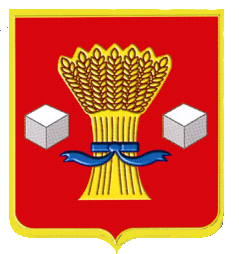 